Rímskokatolícka cirkev Biskupstvo Rožňava, zastúpená štatutárnym zástupcom Mons. Stanislavom Stolárikom, rožňavským diecéznym biskupom, dnešným dňom (11. januára  2021) vyhlasuje výberové konanie na obsadenie funkcie riaditeľa Diecéznej charity Rožňava (Kósu Schoppera 141/22, 048 01 Rožňava).Požiadavky: - VŠ vzdelanie I. – III. Stupňa v odbore : sociálna práca, právo, manažment, ekonomika.Prax v manažmente  tretieho sektora  .Znalosti legislatívnych predpisov v predmete pôsobenia, oblasti riadenia, základy ekonomiky a účtovníctva.Občianska a morálna bezúhonnosť.Organizačné a interpersonálne a komunikačné schopnosti.Schopnosť verejného vystupovania a komunikácie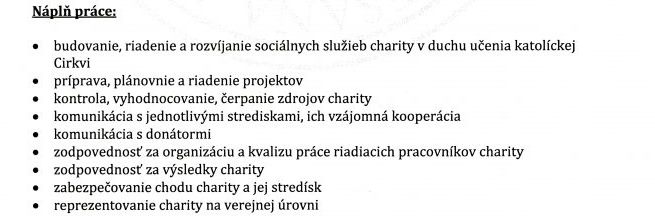 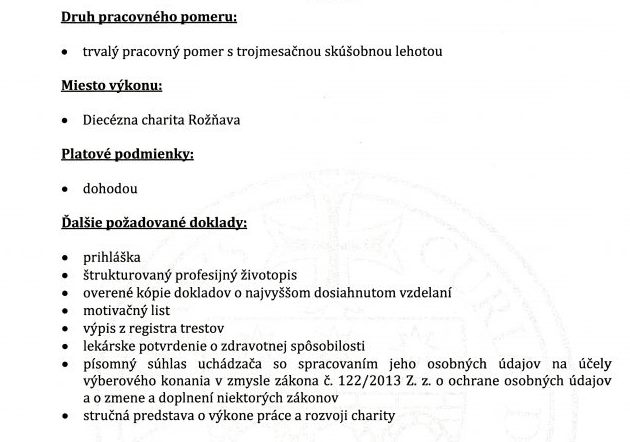 Prihlášku s požadovanými podkladmi doručte  do 25.1.2021 na adresu: 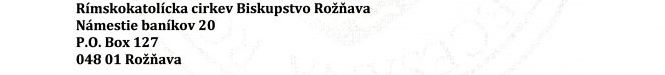 V Rožňave, 11.1.2021